Погода - Weather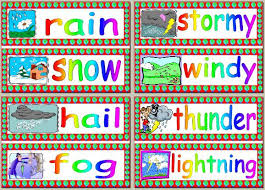 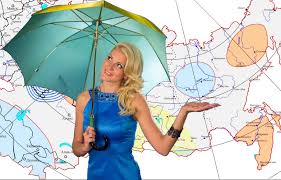 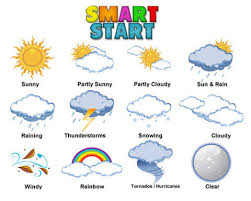 Описание погодыDescribing the Weatherбуря, гроза, ураган, штормstormветерwindветренныйwindyвлажный, сыройdampградhailградинаhailstoneгроза(thunder)stormгромthunderдождевая капляraindropдождливый, проливнойshoweryдождливыйrainy, wetдождьrainдушныйclose, sultry, stuffyземлетрясениеearthquakeизморосьdrizzleливеньshower, downpourлёгкий ветерок, бризbreezeмелкий дождьdrizzleметельsnow-storm, blizzardмокрый, влажныйwet; humid; moistмолнияlightningморозfrostморосящийdrizzlyнаводнениеfloodоблако; туча;cloudоблачныйcloudyосадкиrainfallпасмурный, хмурыйdullпродуваемый ветромbreezyсветлый, ясный; безоблачныйclearснегsnowснегопадsnowfallснежинкаsnowflakeснежныйsnowyсолнечный светsunshineсолнечныйsunnyсолнцеsunсухойdryтуманfog, mistтуманныйfoggyураганhurricaneштормовойstormyяркий; блестящийbrightясныйclearТемператураThe Temperatureжаркийhotзамораживающийfreezingмягкий, тихийmildпалящий, жаркий, знойныйscorchingтёплыйwarmхолодcoldхолодный; прохладныйchillyГлаголыVerbsдует ветерit's windyдуть/подутьto blowзамерзать, обледеневатьfreezeидти (о граде)hailидти, литься (о дожде)rainлить (о дожде)pour (with ran)светить, сиять, озарятьshineсветиться, сверкатьglowснег; идти (о снеге)snow